No.20日曆和月曆寫卷子星期請寫國字的數字1.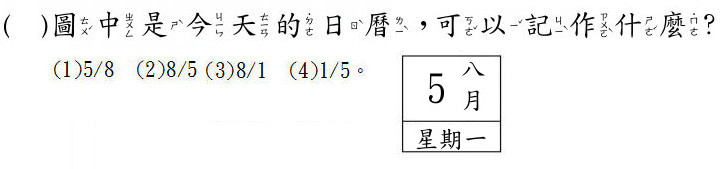 2. 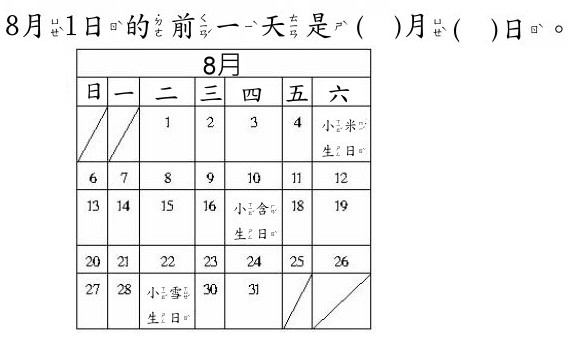 3. 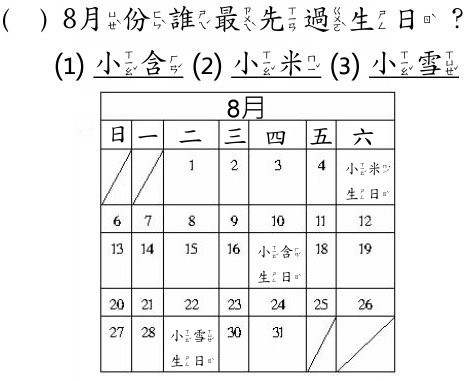 4. 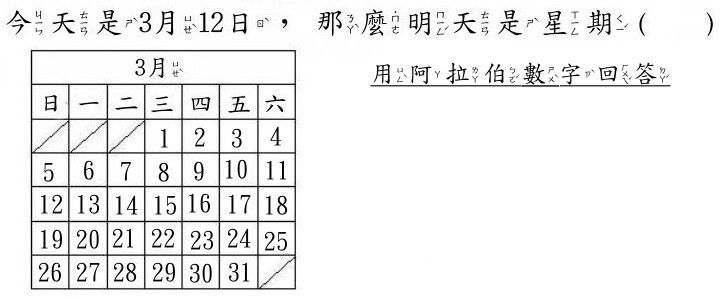 5. 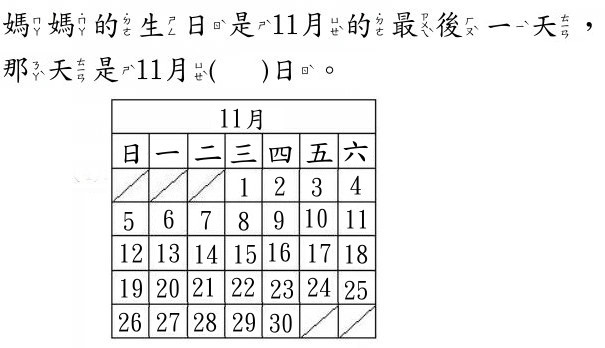 6. 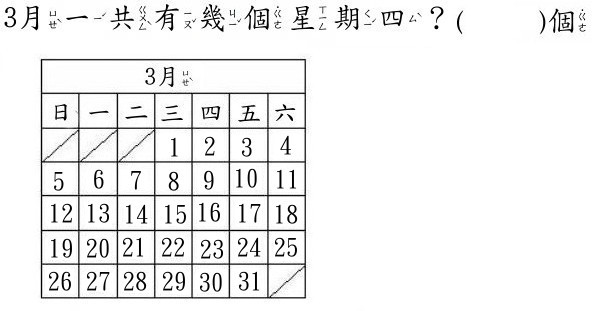 7. 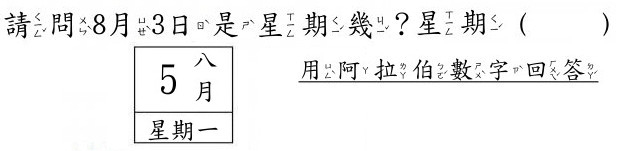 8. 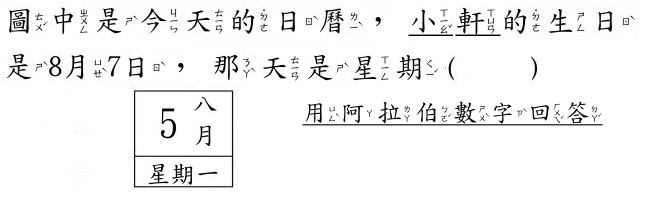 9. 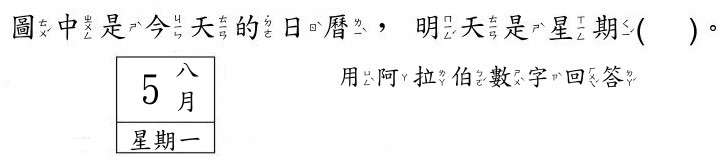 10. 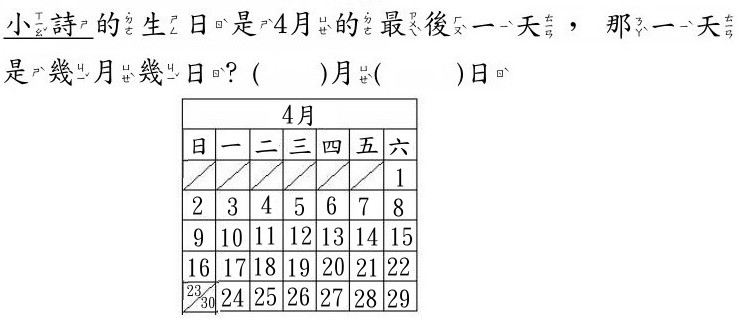 11. 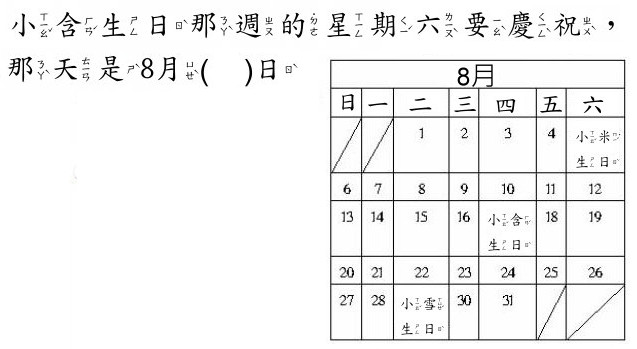 12. 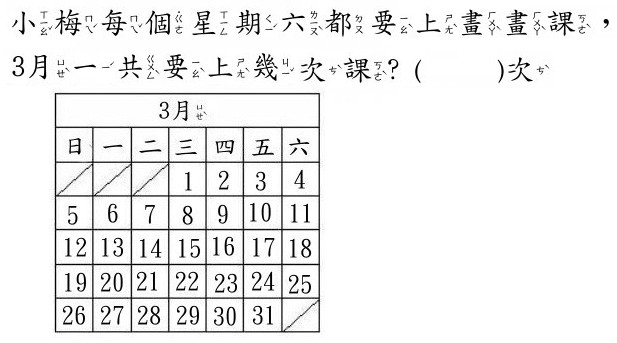 13. 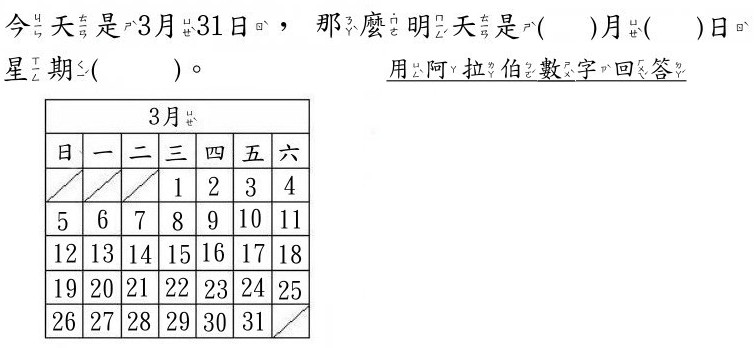 14. 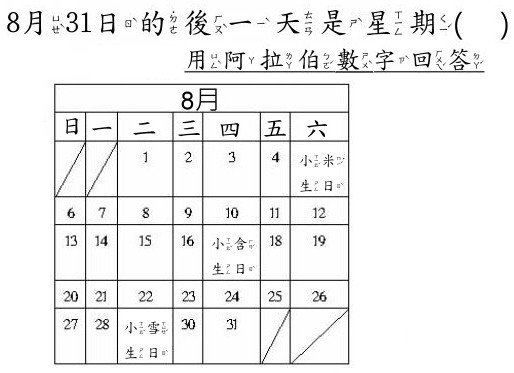 15. 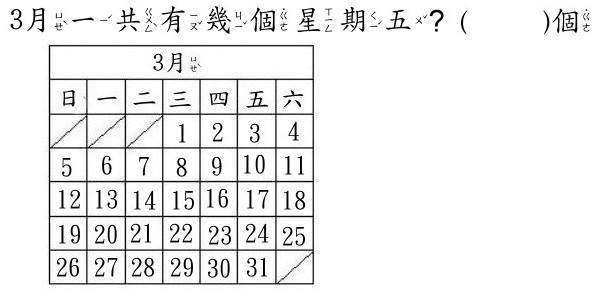 16. 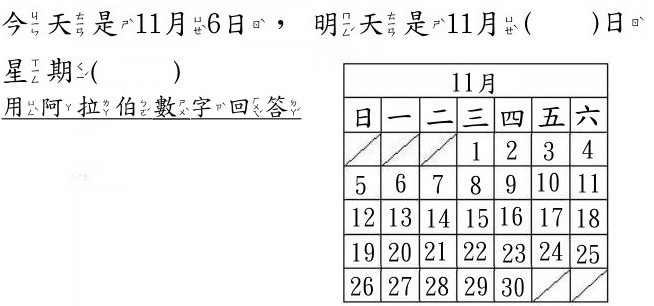 17. 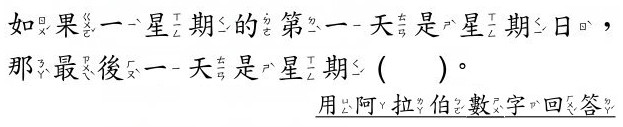 18. 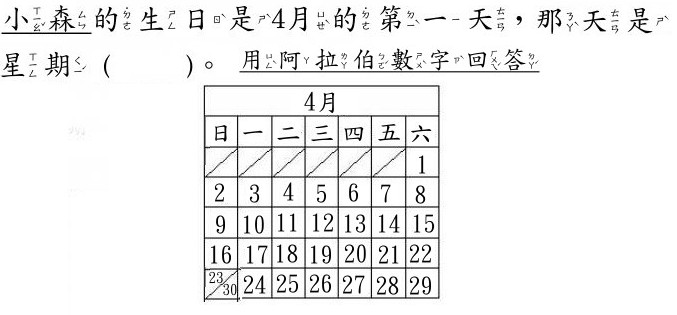 19. 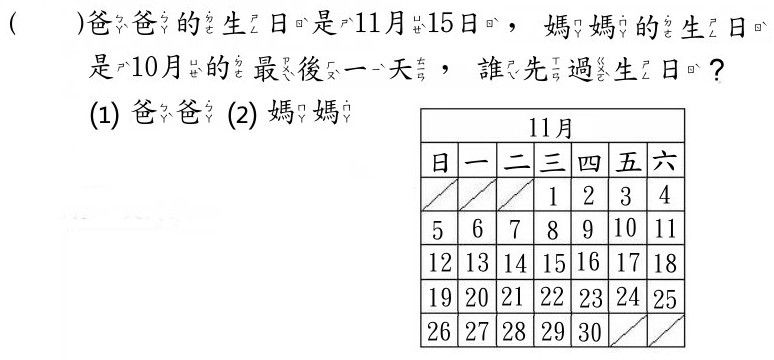 20. 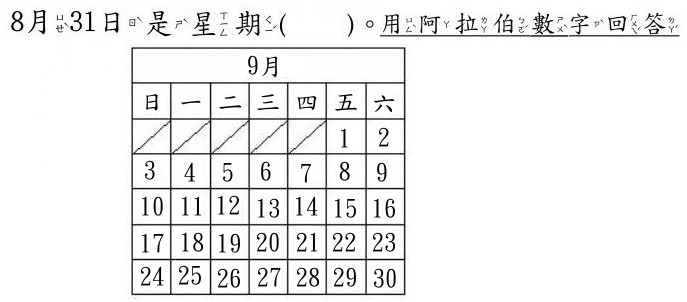 21. 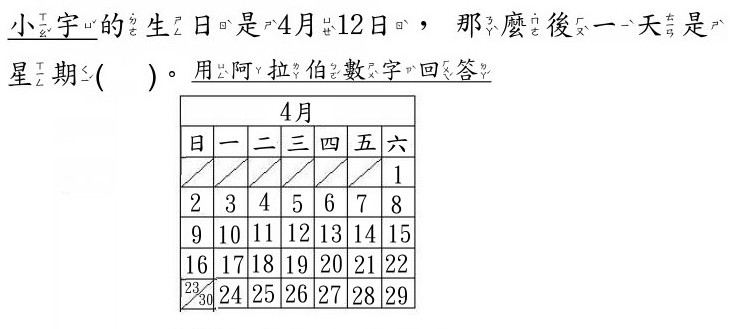 22. 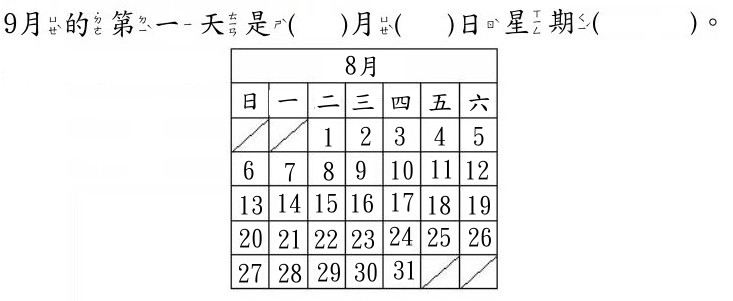 23. 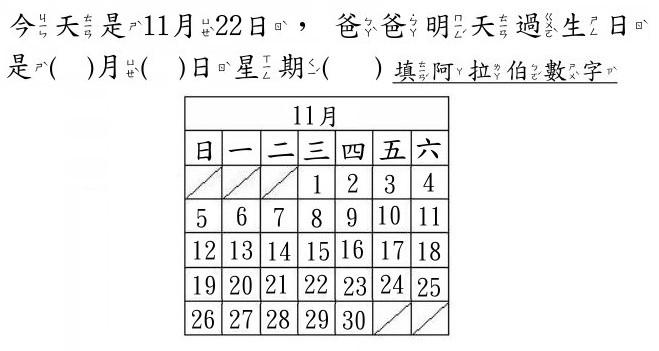 24. 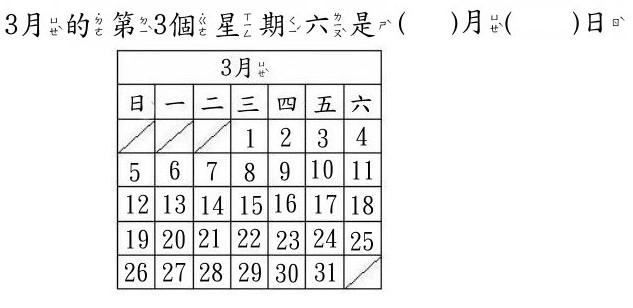 25. 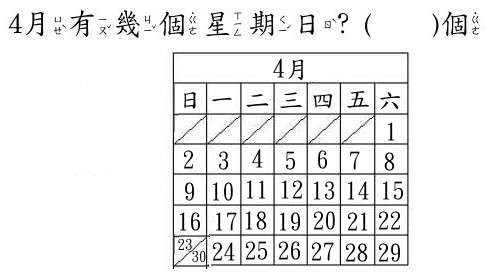 26. 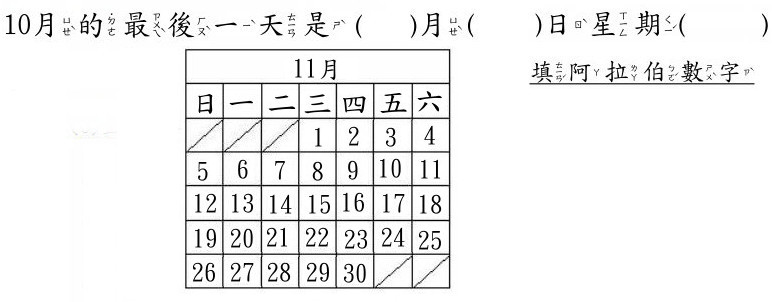 27. 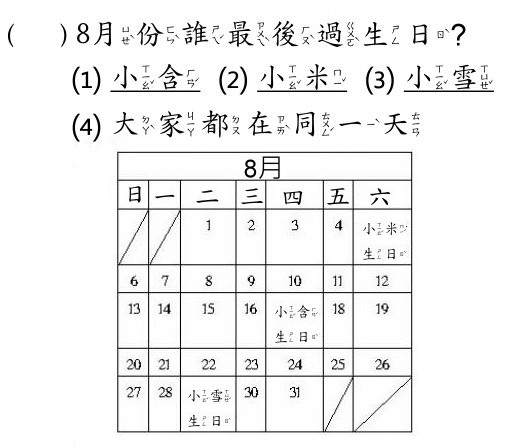 28. 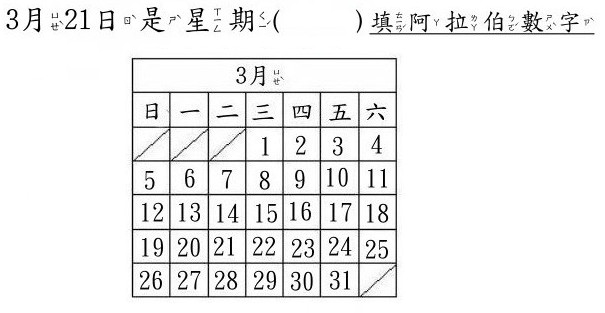 29. 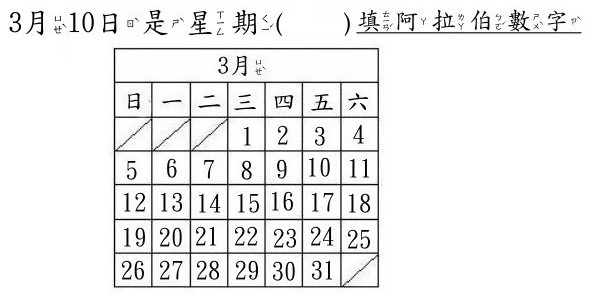 30. 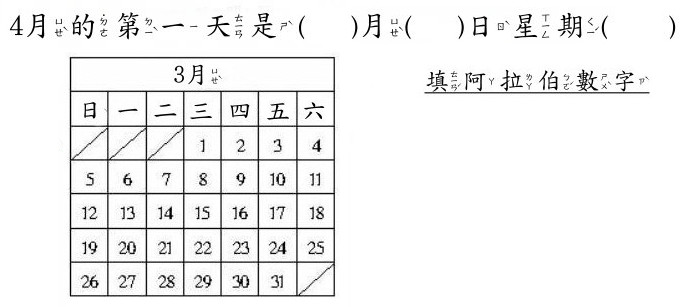 NO.21日曆和月曆1. 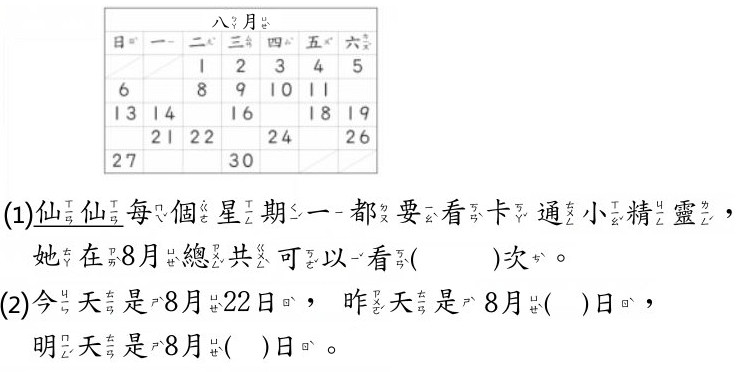 2. 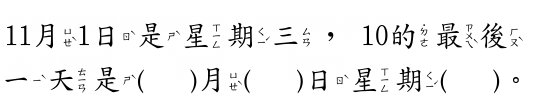 3.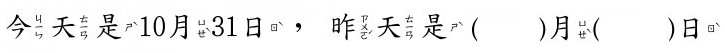 4. 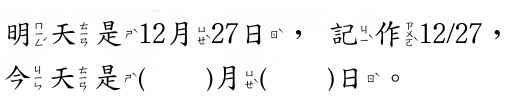 5. 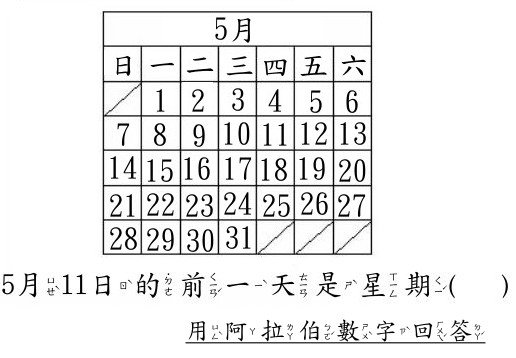 6. 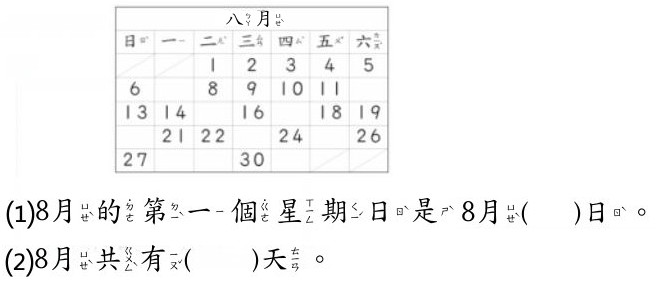 7. 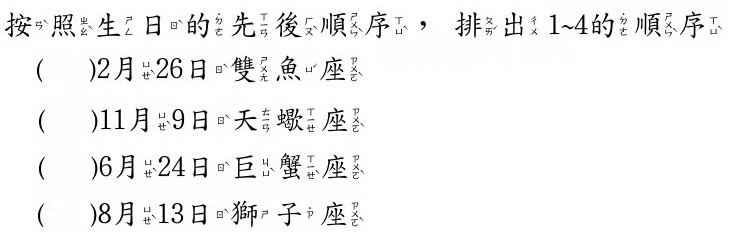 8. 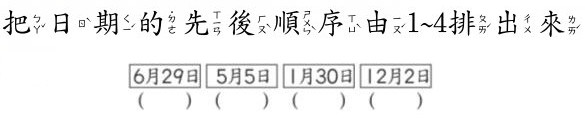 9. 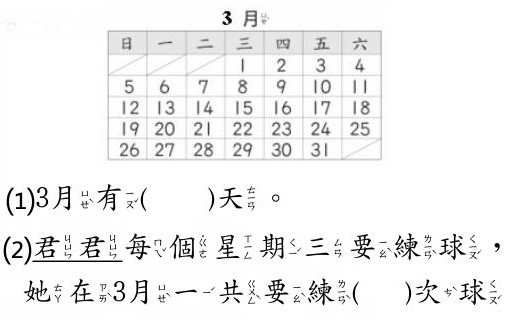 10. 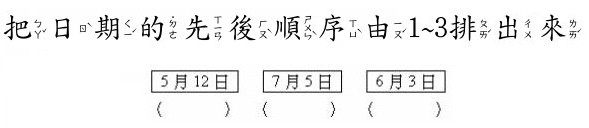 11. 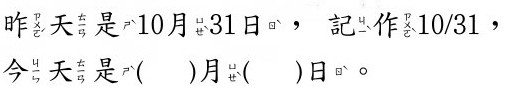 12. 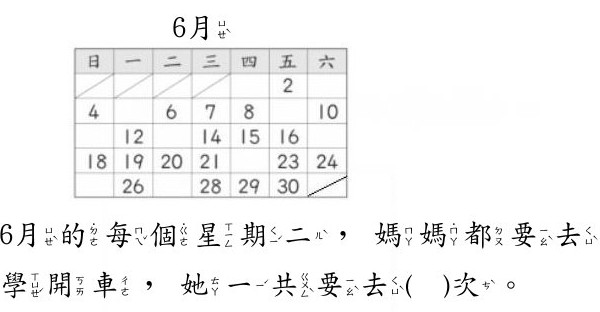 13. 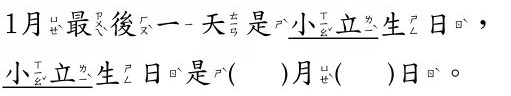 14. 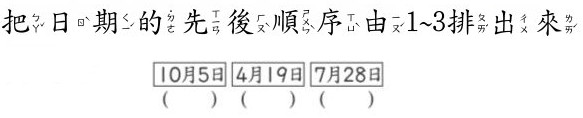 15. 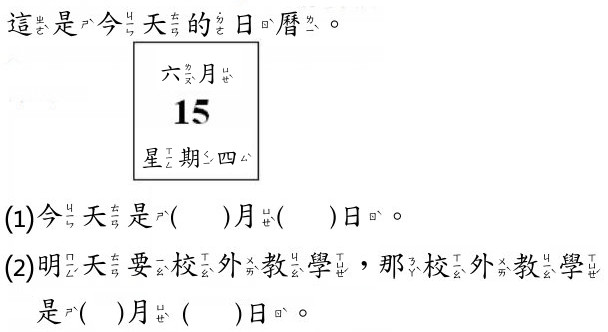 16.                         18.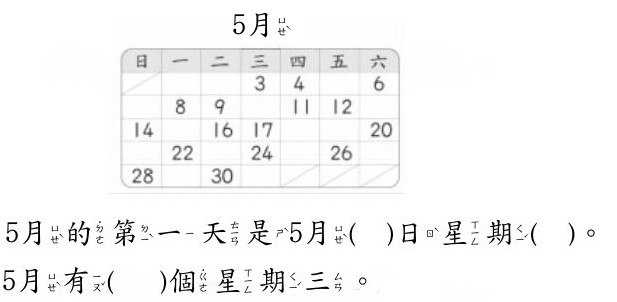 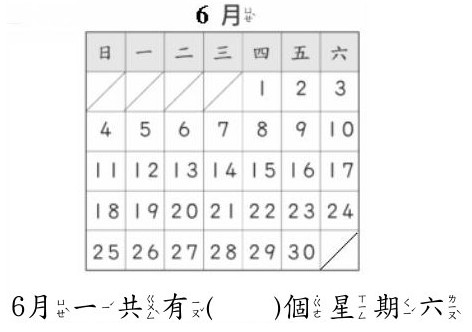 17. 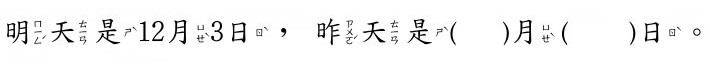 19.                        20.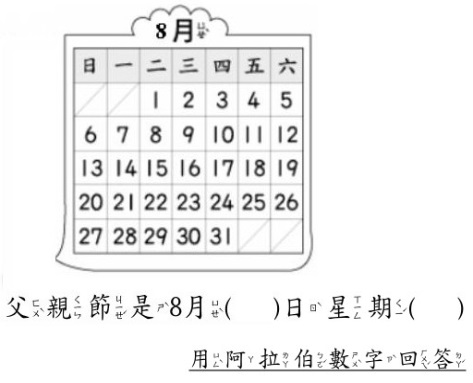 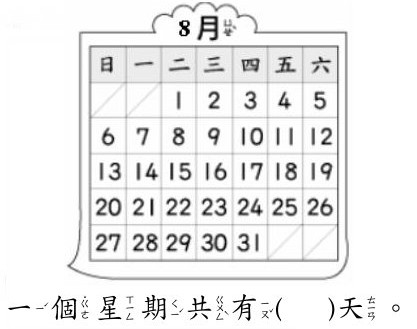 21. 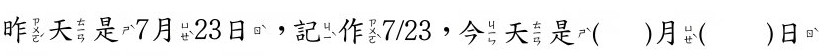 22. 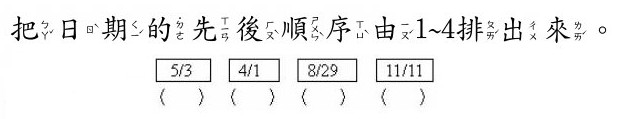 23. 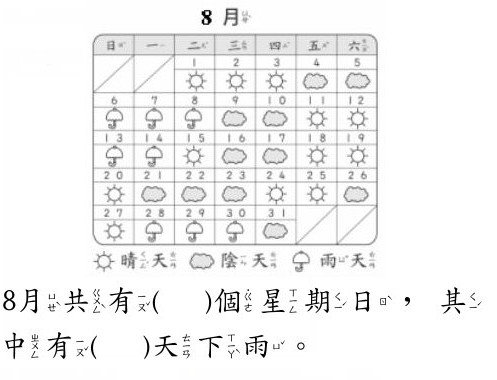 24. 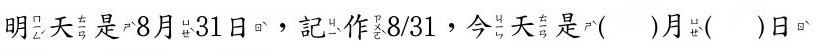 25.                       26.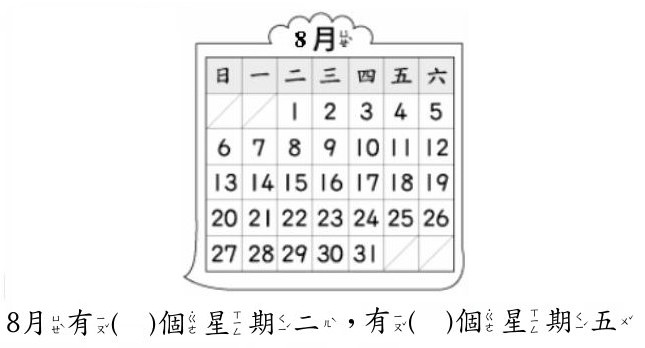 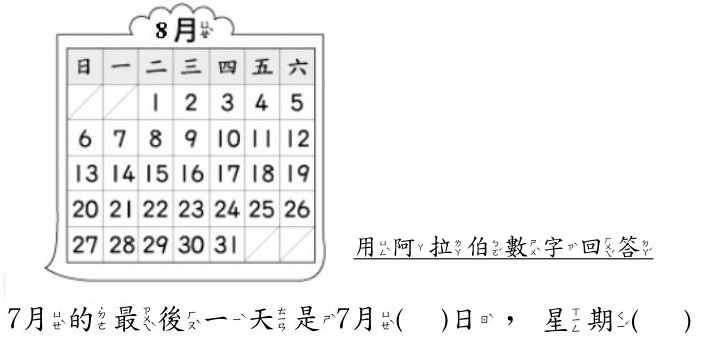 27.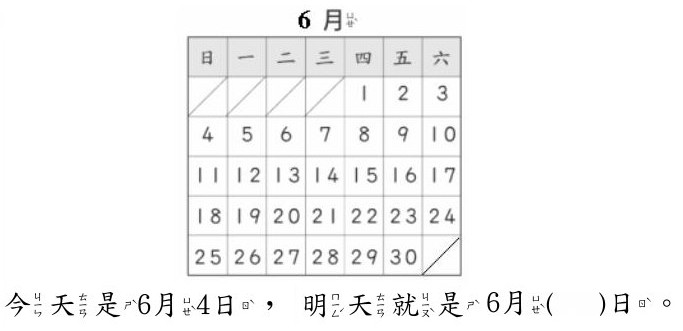 28. 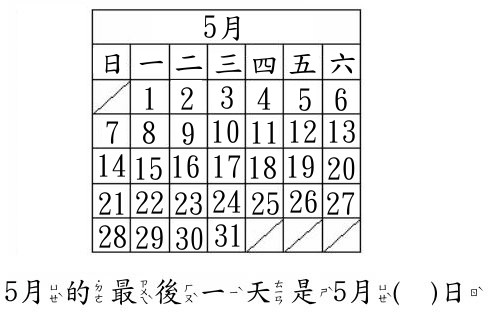 29. 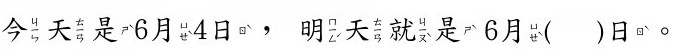 30. 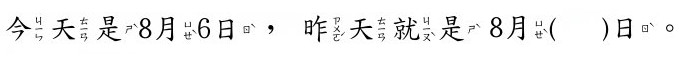 